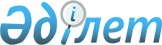 Об организации социальных рабочих мест для трудоустройства безработных из целевых групп
					
			Утративший силу
			
			
		
					Постановление акимата города Балхаш Карагандинской области от 15 сентября 2011 года N 37/01. Зарегистрировано Управлением юстиции города Балхаш Карагандинской области 11 октября 2011 года N 8-4-248. Прекратило свое действие в связи с истечением срока - (письмо руководителя аппарата акима города Балхаш Карагандинской области от 14 сентября 2012 года N 4-15/1659)      Сноска. Прекратило свое действие в связи с истечением срока - (письмо руководителя аппарата акима города Балхаш Карагандинской области от 14.09.2012 N 4-15/1659).

      Руководствуясь подпунктом 14 пунктом 1 статьи 31 Закона Республики Казахстан от 23 января 2001 года "О местном государственном управлении и самоуправлении в Республике Казахстан", Законом Республики Казахстан от 23 января 2001 года "О занятости населения", постановлением Правительства Республики Казахстан от 31 марта 2011 года N 316 "Об утверждении Программы занятости 2020", в целях оказания социальной поддержки безработным гражданам, относящимся к целевым группам, акимат города Балхаша ПОСТАНОВЛЯЕТ:



      1. Государственному учреждению "Отдел занятости и социальных программ города Балхаша" (Томпиева Ж.К.) осуществлять организацию социальных рабочих мест для трудоустройства безработных из целевых групп.



      2. Определить дополнительный перечень лиц, относящихся к целевым группам населения:

      1) выпускники учебных заведений;

      2) длительно не работающие безработные (двенадцать и более месяцев);

      3) безработные старше сорока пяти лет.



      3. Государственному учреждению "Отдел финансов города Балхаша" (Тлеулесова Ж.М.) обеспечить финансирование оплаты труда безработных из целевых групп, направленных на социальные рабочие места из средств, предусмотренных в городском бюджете на 2011 год и целевых республиканских трансфертов.



      4. Отменить постановление акимата города Балхаша от 14 июля 2011 года N 29/03 "Об организации социальных рабочих мест для трудоустройства безработных из целевых групп".



      5. Контроль за исполнением данного постановления возложить на заместителя акима города Балхаша Молдабаеву Бахит Кадыровну.



      6. Настоящее постановление вводится в действие после его первого официального опубликования и распространяется на правоотношения, возникшие с 1 июля 2011 года.      Аким города Балхаша                        К. Тейлянов
					© 2012. РГП на ПХВ «Институт законодательства и правовой информации Республики Казахстан» Министерства юстиции Республики Казахстан
				